СПРАВКАо стаже педагогической работы соискателя ученого званияв образовательных организациях высшего образованияи (или) организациях дополнительного профессиональногообразования, научных организациях на условиях почасовой оплаты трудаПриказом ___________________________________(наименование организации) 
от «__» ________ 20__ г. №____    ________________________ (ФИО полностью) принят(а) на работу для ведения педагогической работы на условиях почасовой оплаты труда на кафедре ___________________________ (наименование кафедры) в ____/____ учебном году с «_» ___________ ____ г. по «__» _______ ____ г.С _____________________________ (ФИО полностью) заключен  гражданско-правовой договор на оказание преподавательских услуг от «__» ______________ 20__ г. № _____на условиях почасовой оплаты труда по преподаванию дисциплины _____________на кафедре __________________(наименование кафедры) в организации ____________________ (наименование организации)в ____/____ учебном году с «__» _______ _____ г. по «__» ______ ____ г. Итого: _________ час.Педагогический стаж ______________ (ФИО полностью)  составляет ____ мес/лет.Руководитель кадровой службы 	(подпись) 		(инициалы, фамилия)(печать организации)						(дата)Примечание. Справка представляется в качестве дополнительного подтверждения стажа педагогической работы соискателя на условиях почасовой оплаты труда (при наличии). Заполняется в случае осуществления соискателем ученого звания педагогической деятельности по заключенным гражданско-правовым договорам на оказание преподавательских услуг на условиях почасовой оплаты.При работе на условиях почасовой оплаты труда в течение нескольких лет сведения о стаже педагогической работы представляются по аналогии с приведенной формой.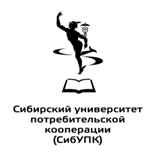 автономная некоммерческая образовательная организациявысшего образования Центросоюза Российской Федерации«Сибирский университет потребительской кооперации»Карла Маркса проспект, дом 26, г. Новосибирск, 630087      тел./факс (383) 314-00-39 Е-mail: common@sibupk.nsk.su  http://www.sibupk.suМесяцВыполненная педагогическая нагрузка (часов)МесяцВыполненная педагогическая нагрузка (часов)сентябрьмартоктябрьапрельноябрьмайдекабрьиюньянварьиюльфевральавгуст